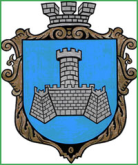 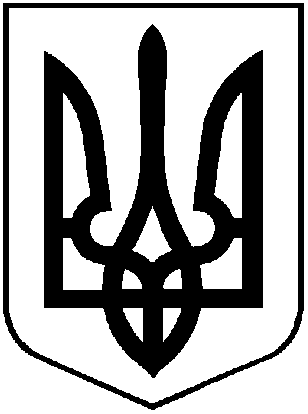 УКРАЇНА                                      ХМІЛЬНИЦЬКА  МІСЬКА  РАДАВІННИЦЬКОЇ  ОБЛАСТІВИКОНАВЧИЙ КОМІТЕТР І Ш Е Н Н Явід «___» _________  2021 р.                                               			                    №___                   Про внесення доповнень до Положення про громадську раду при виконавчому комітеті Хмільницької міської ради (дистанційна форма засідання) Розглянувши протокол №2 Громадської ради при виконавчому комітеті Хмільницької міської ради від 4 червня 2021 року щодо внесення доповнень до рішення виконавчого комітету Хмільницької міської ради від 14.05.2019р. №188 «Про погодження Положення про громадську раду при виконавчому комітеті Хмільницької міської ради» у частині проведення засідань громадської ради дистанційно у режимі відео-конференції, керуючись ст.ст.40,59 Закону України «Про місцеве  самоврядування в Україні», виконавчий комітет Хмільницької міської радиВИРІШИВ:1. Внести доповнення до рішення виконавчого комітету Хмільницької міської ради від 14.05.2019р. №188 «Про погодження Положення про громадську раду при виконавчому комітеті Хмільницької міської ради», виклавши абзац 3 пункту 15 у такій редакції:«Засідання громадської ради є правочинним, якщо на ньому присутні не менше як половина її членів від загального складу, у тому числі дистанційно. Засідання громадської ради можуть проводитися дистанційно у режимі відеоконференції. Засідання громадської ради проводяться відкрито.»2.  Загальному відділу міської ради (Прокопович О.Д.) відобразити відповідні доповнення у рішенні виконавчого комітету Хмільницької міської ради, зазначені у п.1 цього рішення.3. Контроль за виконанням цього рішення покласти на керуючого справами виконавчого комітету Хмільницької міської ради Маташа С.П. Міський голова                                                                       Микола ЮРЧИШИН